                Obec Rouské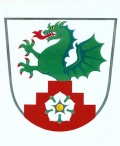 Vás srdečně zve na tradiční:SETKÁNÍ DŮCHODCŮ22.dubna 2018 od 14 hodinna sále KD RouskéK dobré náladě zahrají manželé Halaštovi a „možná“ přijde i kouzelníkTomasianoObčerstvení zajištěno!Přijďte si sousedsky zavzpomínat a popovídat o létech minulých i přítomných.Důchodový věk je různý u mužů a žen. Někdo má důchodový věk a ještě pracuje a jiný už si  „užívá“ důchodu, toto setkání se týká občanů, kteří letos mají či budou mít 62 let.